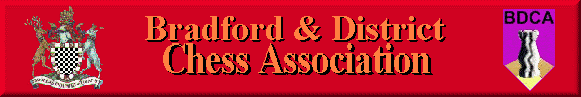 Bradford DCA Committee Meeting MinutesMeeting held 4th May 2017 at the Central Division Club, Clayton LanePresent: Wil Lilburn-Quick, Andrew Bak, Adrian Arthur, Dave Barlow, Keith MarshApologies: Karim Khan, Sam Scurfield1. Previous month’s meeting minutes & Matters ArisingN/A.2. Secretary’s ReportAB confirmed the final winners of the competitions this season, as well as promotions/relegations in the league.Zach Cansdale is the winner of the Webster Trophy.Two of the Clough matches will be held away from Central Division, the remainder being held there.3. Competition controller’s ReportMost of the year’s Bob Burns results have been collated. The individual results are now up to date on Chessnuts. However there are still some outstanding results from last year.Andy Wainwright had offered to help run the Bob Burns this year, suggested hosting at Undercliffe. As KK was not in attendance, we would need to ask him what he wanted to do with it and where it is to be hosted. Undercliffe was not favoured as a location due to its size and difficulty in reaching the venue through public transport.4. Treasurer’s ReportECF bill from last year’s Congress paid. The Congress lost £21 on players who did not sign up to become ECF members prior to the conclusion of the Congress. ECF membership status of entrants will have to be monitored and enforced for future years.Three clubs are still outstanding league fees.The ECF finance council voted to scrap the ECF Game Fee. Instead players will be allowed to play their first 3 games for free in each league they play in. Then after the 4th game, they will be charged £15 (equivalent to the price of a bronze membership).5. Bradford CongressLeaflet has been update with online details. Currently on ECF calendar and will be sent out to Congresses and via mail shots etc.6. AGM ProposalsAB informed the committee of the submitted proposals. It was decided that Andy Wainwright’s proposal will be split into two separate proposals as they deal with different issues.Given the wide range of feedback regarding the future of the Hepolite competition, it was decided that firstly a proposal would be put to determine whether to hold some form of Hepolite competition. Then if this passes, put the format of the Hepolite to a vote. ECF Membership of Division 1 will need to be discussed, particularly in light of the changes to the game fee.7. League StructureThe future of Bradford Destroyers and College Undergraduates is uncertain. While it is difficult to determine the nature of the league until the teams statuses are solved, 6 or 5 team Division 3 is possible.8. Presentation EveningVenue has been confirmed as Stansfield Arms for 6th June. They have requested that meals are pre-ordered. 9. AOBBradford Chess Club will be hosting some events on the odd weeks to the Bob Burns.Meeting ClosedNext meeting is the AGM on 30th May 2017, 7.30pm at Central Division.